Programmübersicht Kurs (mit Zeitangaben)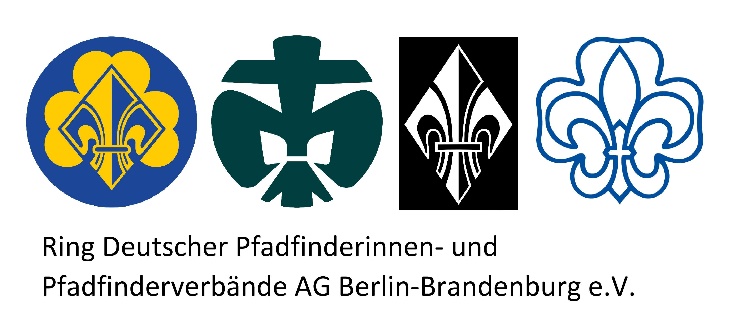 Hiermit wird bestätigt, dass das obenstehende Programm durchgeführt wurde!Ort, Datum						Unterschrift der Leiterin / des LeitersThema/Titel der VeranstaltungZeitraumTag/DatumUhrzeitThema/Inhalt (Methoden, Lernziele und Arbeitsmittel bitte jeweils festhalten)Dauer - Programmzeit in Stunden